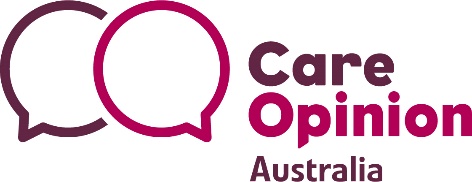 Phase 3 | Platform Roll Out – Soft LaunchPurposeThis phase sees the platform launched in soft launch services, with consumers being made aware of the platform through key messaging and communications, and staff engaging and actively, feeling assured of their safety within the platformactively asking consumers to share their stories appropriately responding to stories told on the platform sharing learnings from the platform with interdepartmental colleagues.Desired outcomesOrganisationStaff and/or volunteers are assisting consumers to share their stories where this is appropriate. Set-UpProcesses are established to:actively support staff in soft launch services to engage with the platformequip and support responders to respond to stories appropriately. Board Members and Consumer Advisory Councils/Groups are set up on the Care Opinion platform to receive weekly digests. CommunicationsConsumers of soft launch sites:are aware of the health service organisation’s partnership with Care Opinionare invited to share their stories of care experiencesknow how they can share their story and that it will be responded tobelieve their feedback is genuinely welcomed by the team.The Communications/Marketing/Web Development team(s) have scheduled an update to the health service organisation’s website to go live in Phase 4, prominently displaying:a commitment to welcoming and responding to narrative, relational feedback in the online environmentCare Opinion Australia’s logo (high resolution, no pixilation)a blurb about the platform clearly stating that Care Opinion Australis is independent to the health service organisation, that stories are moderated for anonymity and safety, public, and will be responded to publicly.a call to action with a button (link) leading to a story telling page and/or a widget (either the stories widget or the storytelling widget).Stories are being shared on the platform and are being responded to. TimeframeIt is recommended that Phase 3 is completed within one (1) month of Phase 2’s completion. 

This is four (4) months after the subscription contract (Service Agreement) has been signed and returned to Care Opinion Australia.Phase 3 Action Plan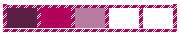 ActionStakeholders involvedResource providedTimescale for deliveryActivity OwnerProgressDesign, develop and schedule a website update to go live at the beginning of Phase 4 with:information about the health service organisation’s partnership with Care Opiniona personalised invitation to consumers to share their storiesstories and/or storytelling widgetlogo and blurb about Care Opinion on homepageCEOProject LeadCommunications TeamSite AdministratorWebsite content and information on how to embed widget(s) on a websiteCare Opinion logoStaff training:Identify and coordinate key stakeholder groups’ attendance at their relevant training sessions (Responding, Invitation Links). Ensure staff members of soft launch services have attended the requisite training and have access to resources and support. Project LeadSite AdministratorCampaign and Events CalendarOfficially launch the platform in soft launch services:Print and distribute hard copy co-branded promotional material to soft launch services for prominent display Add promotional material (e.g. stickers, business cards) to discharge papers and appointment cardsSend out electronic invitations (containing Invitation Links) to select consumer groups to share their storiesSite AdministratorCommunications TeamSoft launch servicesHard copy and/or digital promotional materialsSet Board Members and Consumer Advisory Council/Group Members up to receive weekly story digestsSite AdministratorAdd Care Opinion stories widget to staff intranetCommunications TeamInformation on how to embed the Care Opinion stories widget(s) on a websiteMeet with Care Opinion team to discuss readiness to progress into Phase 4Project LeadSite Administrator